Об утверждении формы предостережения о недопустимости нарушения обязательных требований, установленных муниципальными правовыми актами, формы возражения на такое предостережение, формы уведомления об исполнении такого предостережения          В соответствии с Федеральным законом от 06.10.2003 N 131-ФЗ «Об общих принципах организации местного самоуправления в Российской Федерации», со статьей 8.2. Федерального закона от 26 декабря 2008 года № 294-ФЗ «О защите прав юридических лиц и индивидуальных предпринимателей при осуществлении государственного контроля (надзора) и муниципального контроля», постановлением Правительства Российской Федерации от 10 февраля 2017 года № 166 «Об утверждении правил составления и направления предостережения о недопустимости нарушения обязательных требований, подачи юридическим лицом, индивидуальным предпринимателем возражений на такое предостережение и их рассмотрения, уведомления об исполнении такого предостережения», руководствуясь Уставом сельского поселения Еланлинский сельсовет муниципального района Кигинский район Республики Башкортостан, п о с т а н о в л я ю:	1. Утвердить прилагаемые:- форму предостережения о недопустимости нарушения обязательных требований, установленных муниципальными правовыми актами (приложение № 1);- форму возражения на предостережение о недопустимости нарушения обязательных требований, установленных муниципальными правовыми актами (приложение № 2);- форму уведомления об исполнении предостережения о недопустимости нарушения обязательных требований, установленных муниципальными правовыми актами (приложение № 3). 2. Обнародовать настоящее постановление путем размещения на официальном сайте администрации сельского поселения Еланлинский сельсовет муниципального района Кигинский район Республики Башкортостан.	3. Настоящее постановление вступает в силу после дня его официального опубликования (обнародования).	4. Контроль за исполнением настоящего постановления оставляю за собой.Глава сельского поселения                                                        Г.Р.СибагатуллинаПриложение № 1Форма предостережения о недопустимости нарушения обязательных требований, установленных муниципальными правовыми актами__________________________________________________________________(наименование органа муниципального контроля)Предостережение о недопустимости нарушения обязательных требований, установленных муниципальными правовыми актамиот   «   » ___________ 20___г.                                                                 № __________________________________________________________________________________________________________________________________________(наименование юридического лица, фамилия, имя, отчество (при наличии) индивидуального предпринимателя, гражданина)В соответствии с___________________________________________________________________________________________________________________________(указываются нормативные правовые акты, муниципальные правовые акты с указанием их структурных единиц, предусматривающие указанные требования)____________________________________________________________________________________________________________________________________(указываются обязательные требования, установленные правовыми актами)________________________________________________________________________________________________________________________________________________________________________________________________________(перечень действий (бездействий), которые могут привести к нарушению обязательных требований)Предлагаем принять меры  по обеспечению соблюдения обязательных требований и требований, установленных муниципальными правовыми актами:     __________________________________________________________________________________________________________________________________________(перечисляются меры, необходимые для обеспечения соблюдения обязательных требований, требований, установленных муниципальными правовыми актами)Предлагаем в течение 60 дней со дня направления в Ваш адрес настоящего предостережения направить в Администрацию сельского поселения Еланлинский сельсовет муниципального района Кигинский район Республики Башкортостан уведомление об исполнении предостережения, заполненное по прилагаемой форме, в бумажном виде почтовым отправлением по адресу: Республика Башкортостан, Кигинский район, с. Еланлино, ул. Бурхана Шарафутдинова, д.21; либо в виде электронного документа, подписанного усиленной квалифицированной электронной подписью по адресу электронной почты: elan.kigi@yandex.ru, либо лично. В случае несогласия с данным предостережением, просим направить одним из вышеуказанных способов в Администрацию сельского поселения Еланлинский сельсовет муниципального района Кигинский район Республики Башкортостан возражение на предостережение, заполненное по прилагаемой форме. М.П.   __________________                           _____________________________	    (подпись)			                                 (Ф.И.О. должностного лица администрации)Приложение № 2Форма возражения на предостережение о недопустимости нарушения обязательных требований, установленных муниципальными правовыми актами_____________________________________________________________(наименование органа муниципального контроля)Возражение на предостережение о недопустимости нарушения обязательных требований, установленных муниципальными правовыми актами_____________________________________________________________________________________________________________________________________________________________________________________________________________(наименование юридического лица, фамилия, имя, отчество (при наличии) индивидуального предпринимателя, гражданина, ИНН для индивидуальных предпринимателей и юридических лиц)В наш адрес Администрацией сельского поселения Еланлинский сельсовет муниципального района Кигинский район Республики Башкортостан было направлено предостережение о недопустимости нарушения обязательных требований, установленных муниципальными правовыми актами от «___»_________ 20_____г. № _____.Считаем, что ___________________________________________________________________________________________________________________________________________________________________________________________(обосновать причину действий, бездействия, которые приводят или могут привести к нарушению обязательных требований, требований, установленных муниципальными правовыми актами)«___ » __________ 20___г.                                                  _________________                                                                                                                                                   (подпись)                       												Приложение № 3Форма уведомления об исполнении предостережения о недопустимости нарушения обязательных требований, установленных муниципальными правовыми актами__________________________________________________________________(наименование органа муниципального контроля)Уведомление об исполнении предостережения о недопустимости нарушения обязательных требований, установленных муниципальными правовыми актами______________________________________________________________________________________________________________________________________________________________________________________________________(наименование юридического лица, фамилия, имя, отчество (при наличии) индивидуального предпринимателя, гражданина, ИНН для индивидуальных предпринимателей и юридических лиц)В наш адрес Администрацией сельского поселения Еланлинский сельсовет муниципального района Кигинский район Республики Башкортостан было направлено предостережение о недопустимости нарушения обязательных требований, установленных муниципальными правовыми актами от « ___ » _________ 20_____г. № _____.Уведомляем, что ___________________________________________________________________________________________________________________________________________________________________________________________________________________________________________________________________________________________________________________________(указываются сведения о принятых по результатам рассмотрения предостережения мерах по обеспечению соблюдения обязательных требований, установленных муниципальными правовыми актами)«____» __________ 20___г.                                                  _________________                                                                                                      (подпись)                                                                                                               Баш$ортостан Республика%ыны#[ый=ы районымуниципаль районыны#Йыланлы ауыл Советы ауыл бил&м&%е хакимияте(Баш$ортостан Республика%ыны#[ый=ы районыны# Йыланлы ауыл Советы ауыл бил&м&%е хакимияте)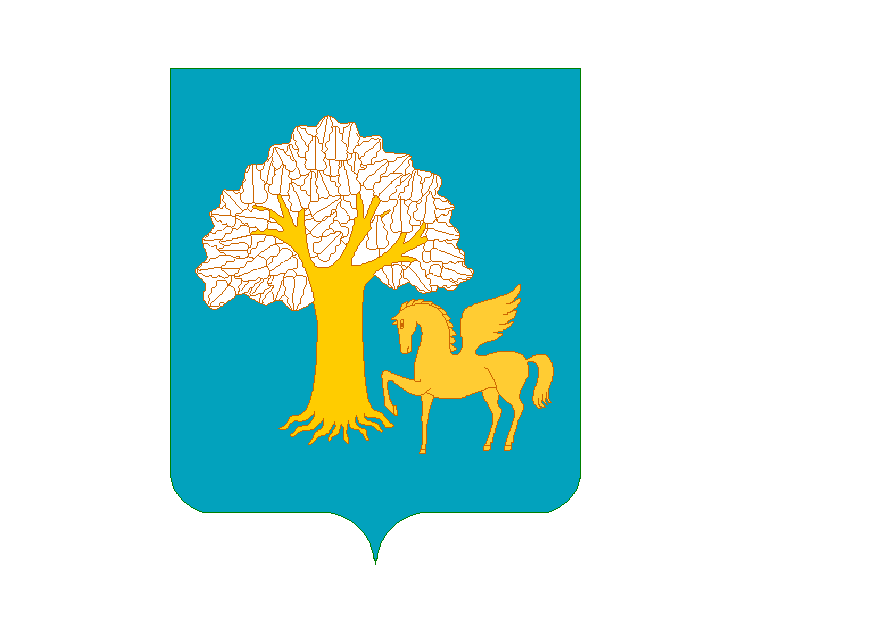 Администрация сельского поселения Еланлинский сельсовет муниципального районаКигинский район Республики Башкортостан(Администрация Еланлинского сельсовета Кигинского района Республики Башкортостан)[АРАР     ПОСТАНОВЛЕНИЕ  « 14 » апрель 2021 й.Йыланлы ауылы              № 25       « 14 » апреля 2021 г.     село Еланлино 